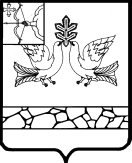 АДМИНИСТРАЦИЯ МУНИЦИПАЛЬНОГО ОБРАЗОВАНИЯСОВЕТСКИЙ МУНИЦИПАЛЬНЫЙ РАЙОНКИРОВСКОЙ ОБЛАСТИПОСТАНОВЛЕНИЕ10.11.2021                                                                                                        № 734г. СоветскОб утверждении Положения о представлении гражданином, претендующим на должность руководителя муниципального учреждения Советского района, а также о представлении руководителем муниципального учреждения Советского района сведений о своих доходах, об имуществе и обязательствах имущественного характера и о доходах, об имуществе и обязательствах имущественного характера своих супруги (супруга) и несовершеннолетних детейВ соответствии со статьей 275 Трудового кодекса Российской Федерации, статьей 8 Федерального закона от 25.12.2008 № 273-ФЗ «О противодействии коррупции», Постановлением Правительства Кировской области от 19.02.2013 № 196/72 «О представлении гражданами, претендующими на замещение должностей руководителей кировских областных государственных учреждений, и руководителями кировских областных государственных учреждений сведений о своих доходах, об имуществе и обязательствах имущественного характера, а также о доходах, об имуществе и обязательствах имущественного характера своих супруги (супруга) и несовершеннолетних детей» администрация Советского района ПОСТАНОВЛЯЕТ:1. Утвердить Положение о представлении гражданином, претендующим на должность руководителя муниципального учреждения Советского района, а также о представлении руководителем муниципального учреждения Советского района сведений о своих доходах, об имуществе и обязательствах имущественного характера и о доходах, об имуществе и обязательствах имущественного характера своих супруги (супруга) и несовершеннолетних детей согласно приложению.2. Признать утратившими силу:2.1. Постановление администрации Советского района от 16.06.2015 № 447 «Об утверждении Положения о представлении лицом, поступающим на должность руководителя муниципального учреждения, а также руководителем муниципального учреждения сведений о своих доходах, об имуществе и обязательствах имущественного характера и о доходах, об имуществе и обязательствах имущественного характера своих супруга (супруги) и несовершеннолетних детей».2.2. Постановление администрации Советского района от 22.03.2019 № 233 «О внесении изменений в постановление администрации Советского района от 16.06.2015 № 447».2.3. Постановление администрации Советского района от 09.11.2018 № 810 «О внесении изменений в постановление администрации Советского района от 16.06.2015 № 447».Глава Советского района    М.И. БарановаПриложениеУТВЕРЖДЕНОпостановлениемадминистрации Советского районаот 10.11.2021 № 734ПОЛОЖЕНИЕ о представлении гражданином, претендующим на должность руководителя муниципального учреждения Советского района, а также о представлении руководителем муниципального учреждения Советского района сведений о своих доходах, об имуществе и обязательствах имущественного характера и о доходах, об имуществе и обязательствах имущественного характера своих супруги (супруга) и несовершеннолетних детей1. Гражданин, претендующий на должность руководителя муниципального учреждения культуры Советского района, а также руководитель муниципального учреждения культуры Советского района (далее – руководитель муниципального учреждения Советского района) обязаны представлять в Управление культуры и социальной работы администрации Советского района (далее – Управление), сведения о своих доходах, об имуществе и обязательствах имущественного характера, а также о доходах, об имуществе и обязательствах имущественного характера своих супруги (супруга) и несовершеннолетних детей.2. Гражданин, претендующий на должность руководителя муниципальной образовательной организации Советского района, а также руководитель муниципальной образовательной организации Советского района (далее – руководитель муниципального учреждения Советского района) обязаны представлять в Управление образования администрации Советского района (далее – Управление), сведения о своих доходах, об имуществе и обязательствах имущественного характера, а также о доходах, об имуществе и обязательствах имущественного характера своих супруги (супруга) и несовершеннолетних детей (далее - сведения о доходах, об имуществе и обязательствах имущественного характера).3. Гражданин, претендующий на должность руководителя муниципального учреждения Советского района, при поступлении на работу представляет по утвержденной Указом Президента Российской Федерации от 23.06.2014 № 460 «Об утверждении формы справки о доходах, расходах, об имуществе и обязательствах имущественного характера и внесении изменений в некоторые акты Президента Российской Федерации» форме справки о доходах, расходах, об имуществе и обязательствах имущественного характера (далее - форма справки, утвержденная Президентом Российской Федерации):сведения о своих доходах, полученных от всех источников (включая доходы по прежнему месту работы или месту замещения выборной должности, пенсии, пособия и иные выплаты) за календарный год, предшествующий году подачи документов для занятия должности руководителя муниципального учреждения Советского района, сведения об имуществе, принадлежащем ему на праве собственности, и о своих обязательствах имущественного характера по состоянию на первое число месяца, предшествующего месяцу подачи документов для занятия должности руководителя муниципального учреждения Советского района;сведения о доходах супруги (супруга) и несовершеннолетних детей, полученных от всех источников (включая заработную плату, пенсии, пособия и иные выплаты) за календарный год, предшествующий году подачи гражданином документов для занятия должности руководителя муниципального учреждения Советского района, сведения об имуществе, принадлежащем им на праве собственности, и об их обязательствах имущественного характера по состоянию на первое число месяца, предшествующего месяцу подачи документов для занятия должности руководителя муниципального учреждения Советского района.3. Руководитель муниципального учреждения Советского района ежегодно, не позднее 30 апреля года, следующего за отчетным, представляет сведения о своих доходах, полученных за отчетный период (с 1 января по 31 декабря) от всех источников (включая заработную плату, пенсии, пособия и иные выплаты), сведения об имуществе, принадлежащем ему на праве собственности, и о своих обязательствах имущественного характера по состоянию на конец отчетного периода, а также сведения о доходах супруги (супруга) и несовершеннолетних детей, полученных за отчетный период (с 1 января по 31 декабря) от всех источников (включая заработную плату, пенсии, пособия и иные выплаты), сведения об их имуществе, принадлежащем им на праве собственности, и об их обязательствах имущественного характера по состоянию на конец отчетного периода по форме справки, утвержденной Президентом Российской Федерации.4. В случае если гражданин, претендующий на должность руководителя муниципального учреждения Советского, обнаружил, что в представленных им сведениях о доходах, об имуществе и обязательствах имущественного характера не отражены или не полностью отражены какие-либо сведения либо имеются ошибки, он вправе представить уточненные сведения в течение одного месяца со дня представления сведений в соответствии с пунктом 2 настоящего Положения. В случае если руководитель муниципального учреждения Советского района обнаружил, что в представленных им сведениях о доходах, об имуществе и обязательствах имущественного характера не отражены или не полностью отражены какие-либо сведения либо имеются ошибки, он вправе представить уточненные сведения в течение одного месяца после окончания срока, указанного в пункте 3 настоящего Положения.5. В случае если руководитель муниципального учреждения Советского района не может по объективным причинам представить сведения о доходах, об имуществе и обязательствах имущественного характера своих супруги (супруга) и несовершеннолетних детей, он представляет в Управление, заявление о невозможности по объективным причинам представить сведения о доходах, об имуществе и обязательствах имущественного характера своих супруги (супруга) и несовершеннолетних детей (далее - заявление) по форме согласно приложению.6. В заявлении указываются следующие сведения:фамилия, имя, отчество (последнее - при наличии) руководителя муниципального учреждения Советского района;фамилии, имена, отчества (последние - при наличии) своих супруги (супруга) и несовершеннолетних детей;причины и обстоятельства, необходимые для оценки объективности и уважительности непредставления сведений о доходах, об имуществе и обязательствах имущественного характера своих супруги (супруга) и несовершеннолетних детей;меры, принятые для представления сведений о доходах, об имуществе и обязательствах имущественного характера своих супруги (супруга) и несовершеннолетних детей;иные сведения, которые руководитель муниципального учреждения Советского района считает необходимым сообщить.7. К заявлению должны быть приложены документы и иные материалы, подтверждающие факт того, что причины невозможности представить сведения о доходах, об имуществе и обязательствах имущественного характера своих супруги (супруга) и несовершеннолетних детей являются объективными и уважительными, а руководителем муниципального учреждения Советского района приняты меры для представления вышеуказанных сведений.8. Должностное лицо Управления осуществляет предварительное рассмотрение заявления.В ходе предварительного рассмотрения заявления должностное лицо Управления имеет право получать в установленном порядке от лица, представившего заявление, пояснения по изложенным в заявлении обстоятельствам.По результатам предварительного рассмотрения заявления должностным лицом Управления подготавливается мотивированное заключение по существу заявления.Мотивированное заключение должно содержать:информацию, изложенную в заявлении;информацию, представленную руководителем муниципального учреждения Советского района в письменном пояснении к заявлению, полученную при беседе с ним (при ее наличии);мотивированный вывод по результатам предварительного рассмотрения заявления.Мотивированное заключение, заявление и материалы, полученные в ходе предварительного рассмотрения заявления, представляются главе Советского района в течение 10 рабочих дней со дня поступления заявления в Управление.9. Глава Советского района, рассмотрев мотивированное заключение, в течение 10 рабочих дней принимает одно из следующих решений:признать, что причина непредставления руководителем муниципального учреждения Советского района сведений о доходах, об имуществе и обязательствах имущественного характера своих супруги (супруга) и несовершеннолетних детей является объективной и уважительной;признать, что причина непредставления руководителем муниципального учреждения Советского района сведений о доходах, об имуществе и обязательствах имущественного характера своих супруги (супруга) и несовершеннолетних детей не является уважительной. В этом случае глава Советского района рекомендует руководителю муниципального учреждения Советского района принять меры по представлению указанных сведений;признать, что причина непредставления руководителем муниципального учреждения Советского района сведений о доходах, об имуществе и обязательствах имущественного характера своих супруги (супруга) и несовершеннолетних детей необъективна и является способом уклонения от представления указанных сведений. В этом случае глава Советского района применяет к руководителю муниципального учреждения Советского района конкретную меру ответственности.Решение главы Советского района оформляется путем проставления соответствующей резолюции на заявлении.10. Должностное лицо Управления в течение 3 рабочих дней с момента принятия главой Советского района решения, предусмотренного пунктом 9 настоящего Положения, не считая периода временной нетрудоспособности руководителя муниципального учреждения Советского района, пребывания его в отпуске, служебной командировке, других случаев отсутствия его на рабочем месте по уважительным причинам, уведомляет руководителя муниципального учреждения Советского района о результатах рассмотрения заявления в письменной форме.11. Проверка достоверности и полноты сведений о доходах, об имуществе и обязательствах имущественного характера, представленных гражданином, претендующим на должность руководителя муниципального учреждения Советского района, а также руководителем муниципального учреждения Советского района, осуществляется в порядке, устанавливаемом администрацией Советского района.12. Сведения о доходах, об имуществе и обязательствах имущественного характера, представляемые гражданином, претендующим на должность руководителя муниципального учреждения Советского района, а также руководителем муниципального учреждения Советского района в соответствии с настоящим Положением, являются сведениями конфиденциального характера, если федеральным законом они не отнесены к сведениям, составляющим государственную тайну.13. Сведения о доходах, об имуществе и обязательствах имущественного характера, представленные руководителем муниципального учреждения Советского района, размещаются на официальном сайте органов местного самоуправления Советского района Кировской области, а в случае отсутствия этих сведений на официальном сайте представляются общероссийским средствам массовой информации для опубликования по их запросам.__________Приложение к ПорядкуФорма______________________________(принятое решение)______________________________(принятое решение)______________________________(принятое решение)Главе Советского района__________________________________________________________________________________________________________________________________________________________________________________________
(Ф.И.О. руководителя муниципального учреждения Советского района)Главе Советского района__________________________________________________________________________________________________________________________________________________________________________________________
(Ф.И.О. руководителя муниципального учреждения Советского района)Главе Советского района__________________________________________________________________________________________________________________________________________________________________________________________
(Ф.И.О. руководителя муниципального учреждения Советского района)ЗАЯВЛЕНИЕо невозможности по объективным причинам представить сведенияо доходах, об имуществе и обязательствах имущественногохарактера своих супруги (супруга) и несовершеннолетних детейЗАЯВЛЕНИЕо невозможности по объективным причинам представить сведенияо доходах, об имуществе и обязательствах имущественногохарактера своих супруги (супруга) и несовершеннолетних детейЗАЯВЛЕНИЕо невозможности по объективным причинам представить сведенияо доходах, об имуществе и обязательствах имущественногохарактера своих супруги (супруга) и несовершеннолетних детейЗАЯВЛЕНИЕо невозможности по объективным причинам представить сведенияо доходах, об имуществе и обязательствах имущественногохарактера своих супруги (супруга) и несовершеннолетних детейЗАЯВЛЕНИЕо невозможности по объективным причинам представить сведенияо доходах, об имуществе и обязательствах имущественногохарактера своих супруги (супруга) и несовершеннолетних детейЗАЯВЛЕНИЕо невозможности по объективным причинам представить сведенияо доходах, об имуществе и обязательствах имущественногохарактера своих супруги (супруга) и несовершеннолетних детейЯ,_______________________________________________________,(фамилия, имя, отчество (последнее - при наличии))сообщаю о невозможности представить сведения о доходах, об имуществе и обязательствах имущественного характера __________________________________________________________________________________________________________________________________________________________________________________________________________________________________________________________(фамилии, имена, отчества (последние - при наличии) супруги (супруга) и несовершеннолетних детей)за отчетный период с «_____» ____________ 20___ г. по «_____» ___________ 20___ года по следующим причинам:___________________________________________________________________________________________________________________________________________________________________________________________________________________________________________________________________________________________________________________________(указываются причины и обстоятельства, необходимые для оценки объективности и уважительности непредставления сведений о доходах, об имуществе и обязательствах имущественного характера своих супруги (супруга) и несовершеннолетних детей)Меры, принятые для представления сведений о доходах, об имуществе и обязательствах имущественного характера своих супруги (супруга) и несовершеннолетних детей:___________________________________________________________________________________________________________________________________________________________________________________________________________________________________________________________________________________________________________________________К заявлению прилагаю документы, подтверждающие вышеизложенную информацию:1.____________________________________________________________2.______________________________________________________________3.______________________________________________________________Я,_______________________________________________________,(фамилия, имя, отчество (последнее - при наличии))сообщаю о невозможности представить сведения о доходах, об имуществе и обязательствах имущественного характера __________________________________________________________________________________________________________________________________________________________________________________________________________________________________________________________(фамилии, имена, отчества (последние - при наличии) супруги (супруга) и несовершеннолетних детей)за отчетный период с «_____» ____________ 20___ г. по «_____» ___________ 20___ года по следующим причинам:___________________________________________________________________________________________________________________________________________________________________________________________________________________________________________________________________________________________________________________________(указываются причины и обстоятельства, необходимые для оценки объективности и уважительности непредставления сведений о доходах, об имуществе и обязательствах имущественного характера своих супруги (супруга) и несовершеннолетних детей)Меры, принятые для представления сведений о доходах, об имуществе и обязательствах имущественного характера своих супруги (супруга) и несовершеннолетних детей:___________________________________________________________________________________________________________________________________________________________________________________________________________________________________________________________________________________________________________________________К заявлению прилагаю документы, подтверждающие вышеизложенную информацию:1.____________________________________________________________2.______________________________________________________________3.______________________________________________________________Я,_______________________________________________________,(фамилия, имя, отчество (последнее - при наличии))сообщаю о невозможности представить сведения о доходах, об имуществе и обязательствах имущественного характера __________________________________________________________________________________________________________________________________________________________________________________________________________________________________________________________(фамилии, имена, отчества (последние - при наличии) супруги (супруга) и несовершеннолетних детей)за отчетный период с «_____» ____________ 20___ г. по «_____» ___________ 20___ года по следующим причинам:___________________________________________________________________________________________________________________________________________________________________________________________________________________________________________________________________________________________________________________________(указываются причины и обстоятельства, необходимые для оценки объективности и уважительности непредставления сведений о доходах, об имуществе и обязательствах имущественного характера своих супруги (супруга) и несовершеннолетних детей)Меры, принятые для представления сведений о доходах, об имуществе и обязательствах имущественного характера своих супруги (супруга) и несовершеннолетних детей:___________________________________________________________________________________________________________________________________________________________________________________________________________________________________________________________________________________________________________________________К заявлению прилагаю документы, подтверждающие вышеизложенную информацию:1.____________________________________________________________2.______________________________________________________________3.______________________________________________________________Я,_______________________________________________________,(фамилия, имя, отчество (последнее - при наличии))сообщаю о невозможности представить сведения о доходах, об имуществе и обязательствах имущественного характера __________________________________________________________________________________________________________________________________________________________________________________________________________________________________________________________(фамилии, имена, отчества (последние - при наличии) супруги (супруга) и несовершеннолетних детей)за отчетный период с «_____» ____________ 20___ г. по «_____» ___________ 20___ года по следующим причинам:___________________________________________________________________________________________________________________________________________________________________________________________________________________________________________________________________________________________________________________________(указываются причины и обстоятельства, необходимые для оценки объективности и уважительности непредставления сведений о доходах, об имуществе и обязательствах имущественного характера своих супруги (супруга) и несовершеннолетних детей)Меры, принятые для представления сведений о доходах, об имуществе и обязательствах имущественного характера своих супруги (супруга) и несовершеннолетних детей:___________________________________________________________________________________________________________________________________________________________________________________________________________________________________________________________________________________________________________________________К заявлению прилагаю документы, подтверждающие вышеизложенную информацию:1.____________________________________________________________2.______________________________________________________________3.______________________________________________________________Я,_______________________________________________________,(фамилия, имя, отчество (последнее - при наличии))сообщаю о невозможности представить сведения о доходах, об имуществе и обязательствах имущественного характера __________________________________________________________________________________________________________________________________________________________________________________________________________________________________________________________(фамилии, имена, отчества (последние - при наличии) супруги (супруга) и несовершеннолетних детей)за отчетный период с «_____» ____________ 20___ г. по «_____» ___________ 20___ года по следующим причинам:___________________________________________________________________________________________________________________________________________________________________________________________________________________________________________________________________________________________________________________________(указываются причины и обстоятельства, необходимые для оценки объективности и уважительности непредставления сведений о доходах, об имуществе и обязательствах имущественного характера своих супруги (супруга) и несовершеннолетних детей)Меры, принятые для представления сведений о доходах, об имуществе и обязательствах имущественного характера своих супруги (супруга) и несовершеннолетних детей:___________________________________________________________________________________________________________________________________________________________________________________________________________________________________________________________________________________________________________________________К заявлению прилагаю документы, подтверждающие вышеизложенную информацию:1.____________________________________________________________2.______________________________________________________________3.______________________________________________________________Я,_______________________________________________________,(фамилия, имя, отчество (последнее - при наличии))сообщаю о невозможности представить сведения о доходах, об имуществе и обязательствах имущественного характера __________________________________________________________________________________________________________________________________________________________________________________________________________________________________________________________(фамилии, имена, отчества (последние - при наличии) супруги (супруга) и несовершеннолетних детей)за отчетный период с «_____» ____________ 20___ г. по «_____» ___________ 20___ года по следующим причинам:___________________________________________________________________________________________________________________________________________________________________________________________________________________________________________________________________________________________________________________________(указываются причины и обстоятельства, необходимые для оценки объективности и уважительности непредставления сведений о доходах, об имуществе и обязательствах имущественного характера своих супруги (супруга) и несовершеннолетних детей)Меры, принятые для представления сведений о доходах, об имуществе и обязательствах имущественного характера своих супруги (супруга) и несовершеннолетних детей:___________________________________________________________________________________________________________________________________________________________________________________________________________________________________________________________________________________________________________________________К заявлению прилагаю документы, подтверждающие вышеизложенную информацию:1.____________________________________________________________2.______________________________________________________________3.______________________________________________________________«___» ________20__ г.(подпись руководителя муниципального учреждения Советского района)(подпись руководителя муниципального учреждения Советского района)(фамилия, инициалы)_______________________________________________________________(фамилия, инициалы и подпись должностного лица Управления, принявшего заявление)_______________________________________________________________(фамилия, инициалы и подпись должностного лица Управления, принявшего заявление)_______________________________________________________________(фамилия, инициалы и подпись должностного лица Управления, принявшего заявление)_______________________________________________________________(фамилия, инициалы и подпись должностного лица Управления, принявшего заявление)_______________________________________________________________(фамилия, инициалы и подпись должностного лица Управления, принявшего заявление)_______________________________________________________________(фамилия, инициалы и подпись должностного лица Управления, принявшего заявление)